Figura 1 Plantilla de cartapacio con bolsaFigura 2 Plantilla de cartapacio sin bolsa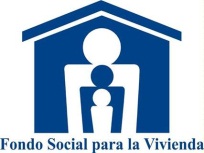 TIPO DE CORRESPONDENCIA:InternaenviadaPROCEDENCIA:Gerencia GeneralUNIDAD ORGANIZATIVA:0245 Área de Acceso a la Información Pública. AÑO(S): 2016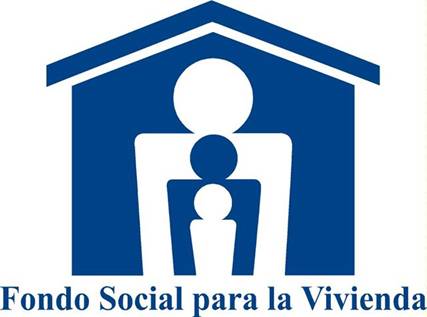 TIPO DE CORRESPONDENCIA:ExternaPROCEDENCIA:Instituto de Acceso a la Información Pública.UNIDAD ORGANIZATIVA:0245 Área de Acceso a la Información Pública. AÑO(S): 2016